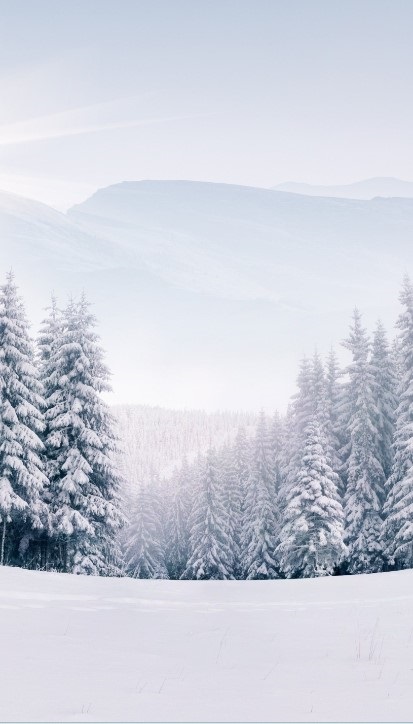            You’re Leaving the Comfort Zone              Part I             Speaker: Pastor Jason Perkins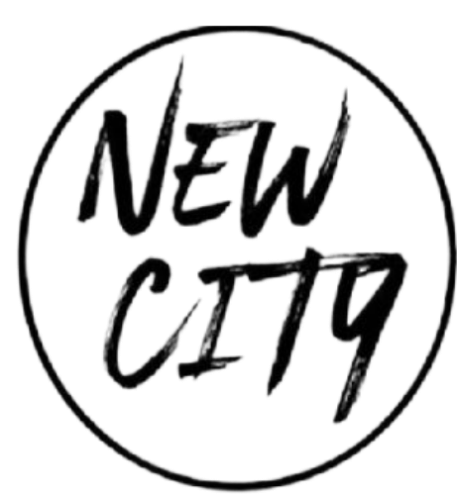   New City Church Information CenterWelcome to New City Church! We are so glad you could join us today. To help ensure a distraction free worship environment, please be sure your phone ringer is set to vibrate. We hope you enjoy today’s worship experience. First Time VisitorsIf this is your first visit to New City Church, Welcome! Please be sure to visit the Connect Center to drop off your connect card and receive a “thank you” gift for visiting.3 Ways to GiveGive Online: https://www.newcitychurchdayton.org/giving/
Text to Give: 937-770-8080
By Mail: New City Church 4800 N. Dixie Dr. Dayton, Ohio 45414Membership EnrollmentComplete the form and turn into the Connect Center or drop in the offering basket.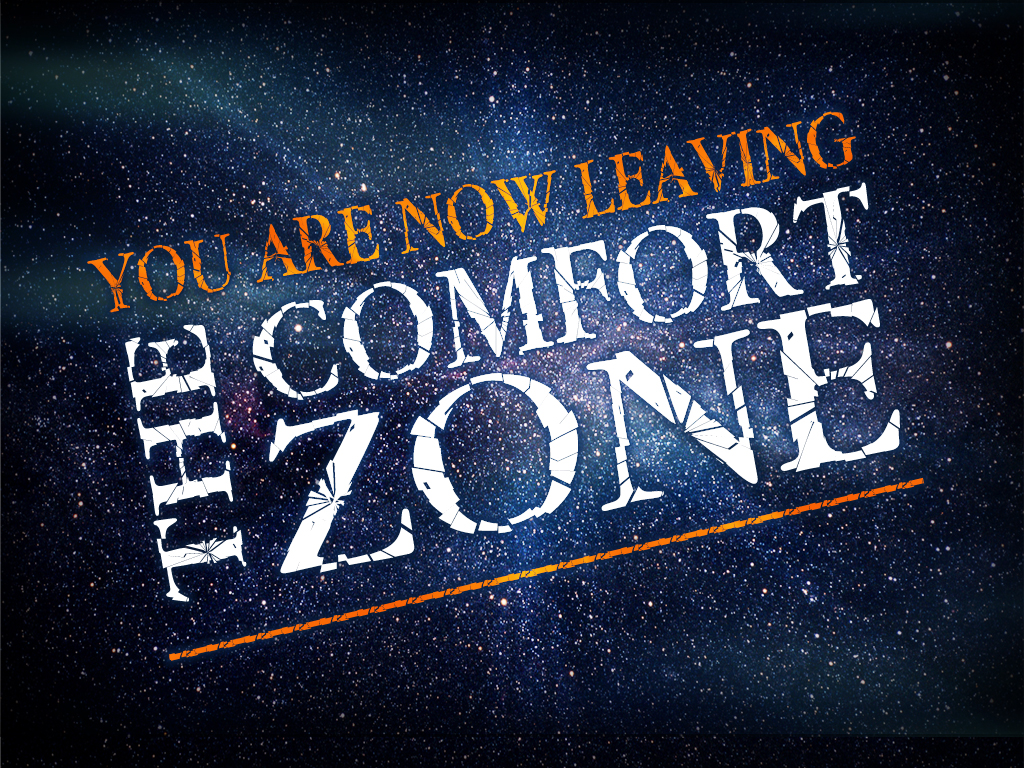 Scripture ReferenceMark 14:1-9 (KJV)1After two days was the feast of the Passover, and of unleavened bread: and the chief priests and the scribes sought how they might take him by craft, and put him to death.2 But they said, Not on the feast day, lest there be an uproar of the people.3 And being in Bethany in the house of Simon the leper, as he sat at meat, there came a woman having an alabaster box of ointment of spikenard very precious; and she brake the box, and poured it on his head.4 And there were some that had indignation within themselves, and said, Why was this waste of the ointment made?5 For it might have been sold for more than three hundred pence, and have been given to the poor. And they murmured against her.6 And Jesus said, Let her alone; why trouble ye her? she hath wrought a good work on me.7 For ye have the poor with you always, and whensoever ye will ye may do them good: but me ye have not always.8 She hath done what she could: she is come aforehand to anoint my body to the burying.9 Verily I say unto you, Wheresoever this gospel shall be preached throughout the whole world, this also that she hath done shall be spoken of for a memorial of her.Scripture ReferenceMark 14:1-9 (KJV)1After two days was the feast of the Passover, and of unleavened bread: and the chief priests and the scribes sought how they might take him by craft, and put him to death.2 But they said, Not on the feast day, lest there be an uproar of the people.3 And being in Bethany in the house of Simon the leper, as he sat at meat, there came a woman having an alabaster box of ointment of spikenard very precious; and she brake the box, and poured it on his head.4 And there were some that had indignation within themselves, and said, Why was this waste of the ointment made?5 For it might have been sold for more than three hundred pence, and have been given to the poor. And they murmured against her.6 And Jesus said, Let her alone; why trouble ye her? she hath wrought a good work on me.7 For ye have the poor with you always, and whensoever ye will ye may do them good: but me ye have not always.8 She hath done what she could: she is come aforehand to anoint my body to the burying.9 Verily I say unto you, Wheresoever this gospel shall be preached throughout the whole world, this also that she hath done shall be spoken of for a memorial of her. January Events at New City Church1/8/24 City Sisters (Door #3) 6:30pm – 8:00pm1/16/24 Community Meal 5:00pm – 6:00pm - CANCELLED1/17/24 Forged Men’s Group (2437 Ontario Ave) 6:00pm – 7:30pm1/22/24 City Sisters (Door #3) 6:30pm – 8:00pm1/31/24 Forged Men’s Group (2437 Ontario Ave) 6:00pm – 7:30pmVolunteers NeededAs New City Church steps into the New Year, we are reminded of Christ’s instructions given to us in Matthew 28:19-20  to “Go ye therefore, and teach all nations, baptizing them in the name of the Father, and of the Son, and of the Holy Ghost: Teaching them to observe all things whatsoever I have commanded you: and, lo, I am with you always, even unto the end of the world. Amen”. New City Church has always sought to embody these commands through our ministries of serving, giving, and teaching.  This is not a task that can be done by one or two people. We need an army of willing servants to help carry out the cause of Christ. We can not grow the hands and feet of Jesus without the support of our church family. New City is asking each person to prayerfully consider serving in a ministry during 2024. Thank you.Pastor: Jason Perkins: (937)244-5010Children’s Ministry: Courtney Wilson (937)679-2641Praise & Worship: Kyle Fry (937)782-9322Youth Ministry: Mario Velasquez (937)867-6341Food Ministry: Diana Leighner (937)241-8318Other Ministries: Jessica Lucas (937)270-8235